COĞRAFYA DERSİ 9. SINIF 1. DÖNEM 1. YAZILI SORULARI (2) (TEST)… – …  EĞİTİM VE ÖĞRETİM YILI ………..……………..… OKULU 9/… SINIFICOĞRAFYA DERSİ 1. DÖNEM 1. YAZILISITarih: …/…/……ADI SOYADI:………………………… NU:………….. PUAN:………1.l. Aydınlanma çemberinin yıl içinde yer değiştirmesiII. Gece - gündüz süre farklarının oluşmasıIII. Yerel saat farklarının oluşmasıIV. Dinamik basınç kuşaklarının oluşmasıV. Dönenceler arasında gölgelerin yılda 2 kez sıfır olmasıYukarıda verilenlerden hangisi, eksen eğikliği ve yörünge hareketlerinin sonuçları arasında yer almaz?A) I ve II                         B) II ve III               C) III ve IVD) II ve IV                       E) III ve V2.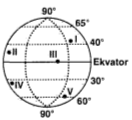 “Güneş ışınlarının atmosfer içinde aldığı yolun uzaması, ışınların daha fazla tutulmasına neden olur.”Buna göre, yukarıdaki şekilde numaralandırılmış noktalardan hangisine 21 Haziran günü güneş ışınları atmosferde en fazla tutulmaya uğrayarak gelir?A) V                B) IV         C) III        D) II       E) l3.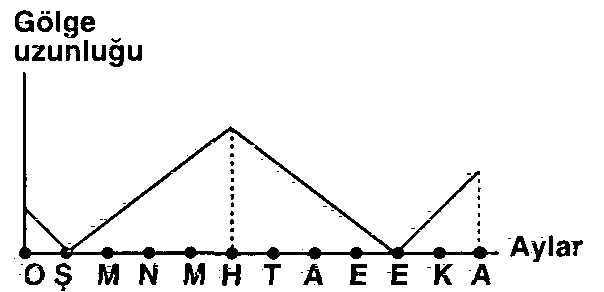 Yukarıdaki grafikte herhangi bir enlemde bulunan bir cismin yıllık gölge uzunluğu değişimi gösterilmiştir. Cismin bulunduğu enlem aşağıdakilerden hangisi olabilir?A) 66° 33' Kuzey          B) 23° 27'              C) 10° GüneyD) 40° Güney               E) Ekvator4. I. Yer ekseninin yörünge düzlemine eğik olmasıII. Dünyanın yörüngedeki yeriIII. Aydınlanma çemberinin yeriIV. Eksen hareketlerinin süresiV. Gece ve gündüzlerin oluşmasıYukarıda verilenlerden hangileri, Yerkürenin yıllık hareketine bağlı olarak değişir?A) I ve V                         B) I ve III                C) II ve IIID) III ve IV                      E) IV ve V5.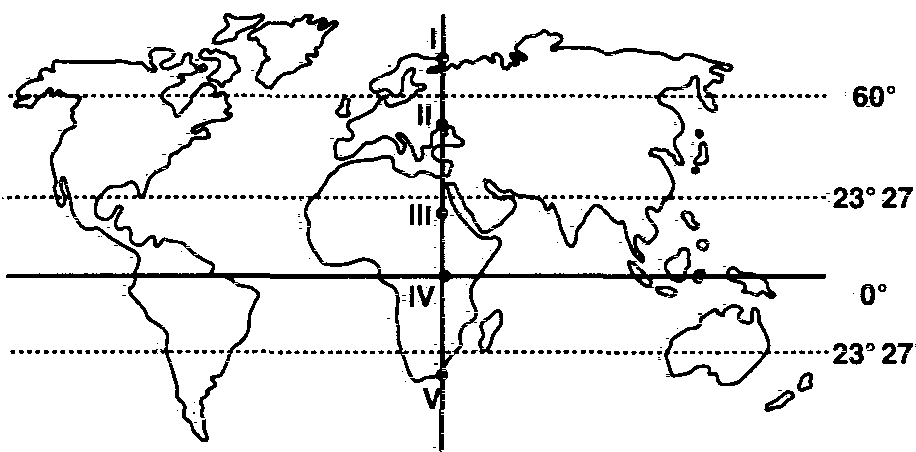 Yukarıdaki Dünya haritası üzerinde numaralandırılmış noktalardan hangisinde, 21 Aralık tarihinde Güneş en erken (bilgi yelpazesi.net) doğar, en geç batar?A) l                                  B) II                        C) IIID) IV                              E) V6. “Harita üzerindeki bir uzunluğun yeryüzündeki gerçek uzunluğa oranına ölçek denir.”Bu tanıma göre, bir harita ölçeğinin paydasındaki rakam büyüdükçe, aşağıdakilerden hangisi kesinlikle doğru olur?A) Yer şekillerinin ayrıntısı artar.B) Ölçek büyür.C) Ayrıntılarda azalma olur.D) Yükselti değerlerinde artma olur.E) Kullanılan kağıt büyür.7.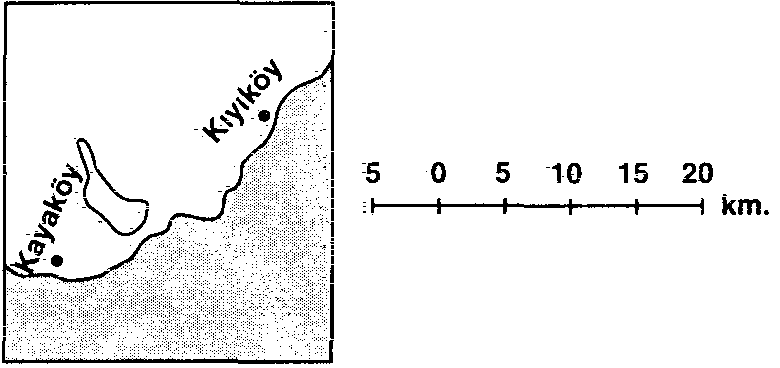 Yukarıdaki haritada görülen Kayaköy ile Kıyıköy arasındaki kuş uçuşu uzaklık kaç km.dir?A) 35                              B) 30                      C) 25D) 20                             E) 158.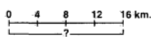 Yukarıdaki çizik ölçeğin kesir ölçek değerinin 1/400 000 olması için uzunluğunun kaç cm olması gerekir?A) 1                                B) 2                        C) 3D) 4                               E) 89. 1/300 000 ölçekli bir haritada 8 cm olarak ölçülen bir uzunluk, 1/1 200 000 ölçekli başka bir haritada kaç cm ölçülür?A) 2                                B) 4                        C) 16D) 24                             E) 3210.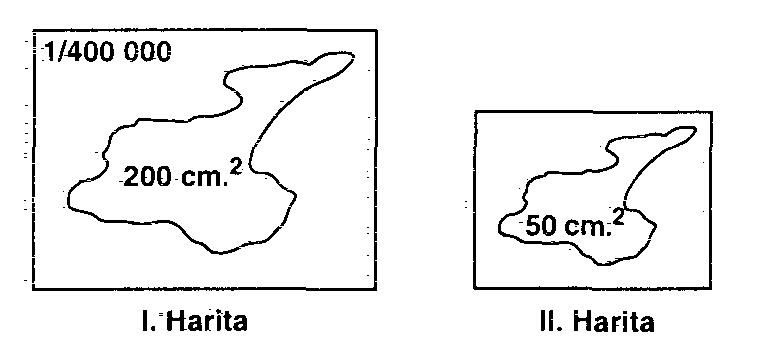 Yukarıda verilen bilgilere göre, II numaralı haritanın ölçeği aşağıdakilerden hangisidir?A) 1/2 000 000             B) 1/1 600 000     C) 1/800 000D) 1/600 000               E) 1/400 00011.l. Eğim hesaplamaII. Profil (bilgi yelpazesi.net) çıkarmaIII. Yükselti değerlerini belirlemeIV. Uzunluk ve alan hesaplamaYukarıda verilenler hakkında, aşağıdaki haritaların hangisinden bilgi edinilebilir?A) Fiziki haritalar                         B) Siyasi haritalarC) Nüfus haritaları                     D) Ekonomik haritalarE) İzoterm haritaları12. Yer yüzeyinin engebesi, bitki örtüşü, yüzeyi oluşturan kayaların rengi ve parlaklığı güneş ışınlarının yansımasında etkilidir.Aşağıdakilerden hangisinde, güneş ışınlarının yansıma oranı diğerlerinden daha yüksektir?A) Orman                      B) Bulutlu hava                    C) Çöl arazisiD) Kar örtüşü               E) Deniz yüzeyi13.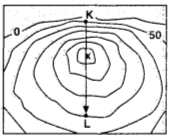 Yukarıdaki izohips haritasında bir tepenin kuzey yamacındaki K noktasından ok yönünde hareket ederek güney yamacındaki L noktasına gelen kişi, aşağıdakilerden hangisini gözleyemez?A) Eğimin önce fazlayken, sonra azaldığınıB) Ulaştığı noktanın yükseltisinin 150 metre olduğunuC) Tepenin yükseltisinin 300 m. den fazla olduğunuD) Sıcaklığın değiştiğiniE) Yükseltinin sürekli arttığını14.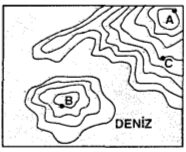 Yukarıdaki izohips haritasında yer alan C noktasının yükseltisi 400 m. olduğuna göre, A ve B noktaları arasındaki yükselti .farkı kaç metredir?A) 50B) 100C) 150D) 400E) 60015.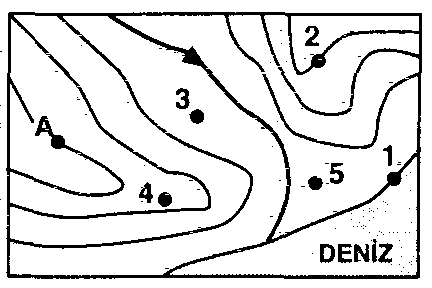 Yukarıdaki izohips haritasında gösterilen A noktasının yükseltisinin bulunabilmesi için, numaralandırılmış yerlerden hangisinin yükselti değeri bilinmelidir?A)    1B)    2C)   3D)   4E)    516. “Troposferin Ekvator'daki kalınlığı yaklaşık 16 km. iken, kutuplarda yaklaşık 6 km.dir.”Ekvator'da troposfer kalınlığının daha fazla olmasının temel nedeni, aşağıdakilerden hangisidir?A) Buharlaşmanın şiddetli olmasıB) Gece ve gündüz süresinin eşit olmasıC) Isınan havanın genleşip yükselmesiD) Su buharının fazla olmasıE) Yağmur ormanlarının olması17. Ekinoks tarihlerinde, Ekvator'a eşit uzaklıkta bulunan iki merkezde farklı sıcaklıklar ölçülüyorsa bu fark, aşağıdakilerden hangisiyle ilişkili olamaz?A) Bakı ve eğim                                           B) Zemin özelliğiC) Nem oranı                                              D) Okyanus akıntılarıE) Işınların atmosferde aldığı yol18.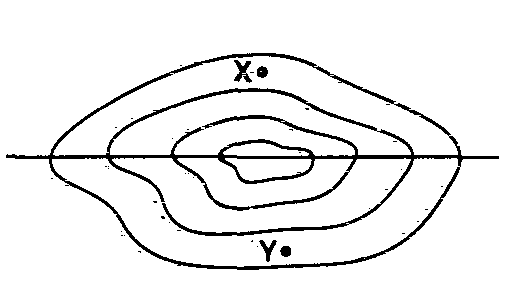 21 Haziran’da şekildeki dağın X noktasındaki ısınma Y noktasındakinden fazla ise bu dağ aşağıdaki enlemlerin hangisi üzerinde bulunabilir?A) 8° Kuzey                   B) 23°27'Kuzey                    C) 36° KuzeyD) 48° Kuzey                E) 66° Kuzey19. “Atmosferde deniz seviyesinden yükseklere çıkıldıkça sıcaklık azalır.”Aşağıdakilerden hangisi, bu durumun kanıtıdır?A) Yüksek enlemlerde sıcaklıkların düşük olmasıB) 30° enlemlerinde çöllerin oluşmasıC) Ekvator ve çevresinde sıcaklık farklarının az olmasıD) Karaların iç kesimlerinde sıcaklık farklarının fazla olmasıE) Ekvator'da kalıcı karların görülmesi20. Hava sıcaklığının Erzurum'da gündüz 22°C, gece -1°C olarak verildiği hava raporunda, İstanbul'da sıcaklığın gündüz 21°C, gece 14°C olacağı belirtilmiştir.Buna göre, kentler arasında aynı gün ölçülen sıcaklığın farklı olmasının nedeni, aşağıdakilerden hangisidir?A) Enlem derecesi                     B) Boylam farkıC) Bitki örtüşü                             D) Nem oranıE) Toprak yapısı